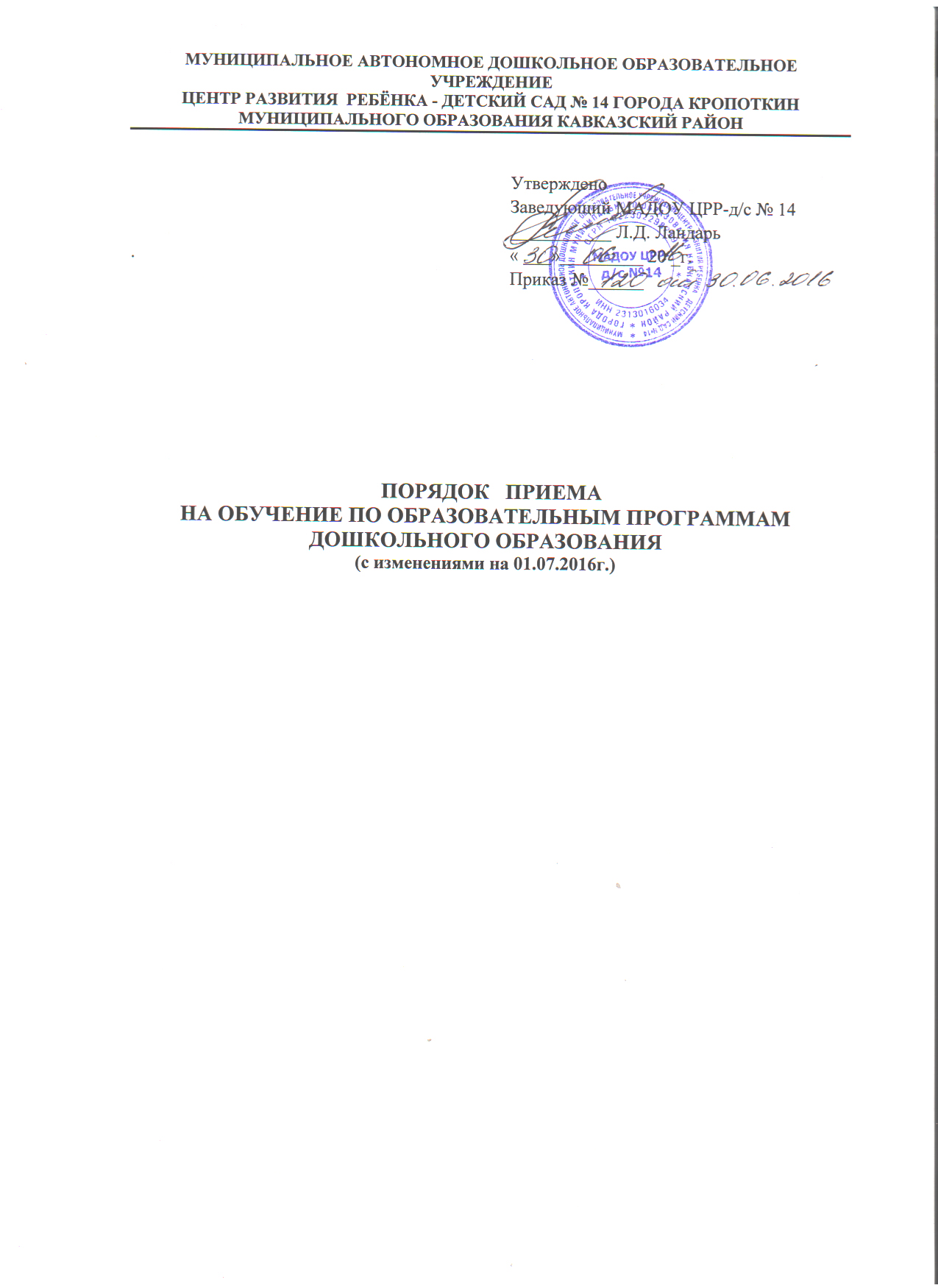 1.Общие положения1.1. Настоящий  Порядок приема на обучение по образовательным программам дошкольного образования (далее - Порядок) определяет правила приема граждан Российской Федерации в муниципальное автономное дошкольное образовательное учреждение центр развития ребенка – детский сад №14 города Кропоткин муниципального образования Кавказский район (далее МАДОУ), осуществляющее образовательную деятельность по образовательным программам дошкольного образования. 1.2. Настоящий Порядок разработан в соответствии с Законом РФ «Об образовании», приказом Минобрнауки России от 08.04.2014 N 293 "Об утверждении  Порядка приема на обучение по образовательным программам дошкольного образования", СанПиН, уставом МАДОУ, Положением о порядке комплектования муниципальных дошкольных образовательных учреждений муниципального образования Кавказский район, утверждённого  постановлением администрации муниципального образования Кавказский район1.3.Прием иностранных граждан и лиц без гражданства, в том числе соотечественников за рубежом, в МАДОУ за счет бюджетных ассигнований федерального бюджета, бюджетов субъектов Российской Федерации и местных бюджетов осуществляется в соответствии с международными договорами Российской Федерации, Федеральным законом от 29 декабря 2012 г. N 273-ФЗ "Об образовании в Российской Федерации" (Собрание законодательства Российской Федерации, 2012, N 53, ст. 7598; 2013, N 19, ст. 2326; N 23, ст. 2878; N 27, ст. 3462; N 30, ст. 4036; N 48, ст. 6165; 2014, N 6, ст. 562, ст. 566) и настоящим Порядком.1.4. Порядок приема в МАДОУ  обеспечивает также прием  граждан, имеющих право на получение дошкольного образования и проживающих на территории, за которой закреплено МАДОУ (далее - закрепленная территория). 1.5. В приёме в МАДОУ может быть отказано только по причине отсутствия свободных мест. Отсутствие свободных мест определяется как укомплектованность групп в соответствии с предельной наполняемостью, установленной в соответствии с требованиями действующего законодательства.1.6. Вопросы приёма детей в МАДОУ, не урегулированные настоящим Порядком, регламентируются законодательством Российской Федерации, Краснодарского края, муниципальными правовыми актами  Кавказского района.2. Порядок приема (зачисления) детей 2.1 Комплектование возрастных групп  МАДОУ ведется в соответствии с Положением о порядке комплектования муниципальных дошкольных образовательных учреждений муниципального образования Кавказский район, утверждённое постановлением администрации муниципального образования Кавказский район,  в порядке  очередности поступления заявлений родителей (законных представителей), учётом даты подачи и регистрации заявлений.  2.2.Комплектование детьми МАДОУ осуществляет межведомственная комиссия по распределению путёвок для детей дошкольного возраста 2.3.Направлением для определения ребенка в МАДОУ является путевка.2.4. В МАДОУ принимаются дети в возрасте от 2-х лет до 8 лет, при наличии соответствующих условий, могут приниматься дети с 2-х месяцев, в течение всего календарного года при наличии свободных мест и  в порядке очередности.2.5.МАДОУ  комплектуется с 1 мая по 1 сентября.  В течение года МАДОУ  имеет право принимать детей на свободные места или места выбывших детей в соответствии с установленным порядком комплектования.2.6. Дети с ограниченными возможностями здоровья принимаются на обучение по адаптированной образовательной программе дошкольного образования только с согласия родителей (законных представителей) и на основании рекомендаций психолого-медико-педагогической комиссии.При условии перевода ребёнка из МАДОУ для реабилитации в ОУ компенсирующего вида за ребёнком сохраняется место по письменному заявлению родителей ( законных представителей). На время реабилитации на это место может быть принят следующий по очереди ребёнок.2.7. Прием в МАДОУ осуществляется по личному заявлению родителя (законного представителя) ребенка (приложение № 1) при предъявлении оригинала документа, удостоверяющего личность родителя (законного представителя), либо оригинала документа, удостоверяющего личность иностранного гражданина и лица без гражданства. Форма заявления размещена на информационном стенде МАДОУ и на официальном сайте МАДОУ в сети Интернет. 2.8. МАДОУ может осуществлять прием указанного заявления в форме электронного документа с использованием информационно-телекоммуникационных сетей общего пользования. Родители (законные представители) ребенка могут направить заявление о приеме в МАДОУ почтовым сообщением с уведомлением о вручении, посредством официального сайта учредителя МАДОУ в информационно-телекоммуникационной сети "Интернет", федеральной государственной информационной системы "Единый портал государственных и муниципальных услуг (функций)" в порядке предоставления государственной и муниципальной услуги в соответствии с правилами.2.9. При приёме МАДОУ знакомит родителей (законных представителей) со своим уставом, лицензией на осуществление образовательной деятельности, с образовательными программами и другими документами, регламентирующими организацию и осуществление образовательной деятельности, права и обязанности воспитанников.2.10. Факт ознакомления родителей (законных представителей) ребенка, в том числе через информационные системы общего пользования, с лицензией на осуществление образовательной деятельности, уставом  МАДОУ фиксируется в заявлении о приеме и заверяется личной подписью родителей (законных представителей) ребенка.2.11.Подписью родителей (законных представителей) ребенка фиксируется также согласие на обработку их персональных данных и персональных данных ребенка в порядке, установленном законодательством Российской Федерации ( приложение № 2) 2.12.Для приема в МАДОУ: а) родители (законные представители) детей, проживающих на закрепленной территории, для зачисления ребенка в МАДОУдополнительно предъявляют оригинал свидетельства о рождении ребенка или документ, подтверждающий родство заявителя (или законность представления прав ребенка), свидетельство о регистрации ребенка по месту жительства или по месту пребывания на закрепленной территории или документ, содержащий сведения о регистрации ребенка по месту жительства или по месту пребывания;б) родители (законные представители) детей, не проживающих на закрепленной территории, дополнительно предъявляют свидетельство о рождении ребенка.Родители (законные представители) детей, являющихся иностранными гражданами или лицами без гражданства, дополнительно предъявляют документ, подтверждающий родство заявителя (или законность представления прав ребенка), и документ, подтверждающий право заявителя на пребывание в Российской Федерации.Иностранные граждане и лица без гражданства все документы представляют на русском языке или вместе с заверенным в установленном порядке переводом на русский язык.2.13.Прием детей, впервые поступающих в МАДОУ, осуществляется на основании медицинского заключения. Для  зачисления в МАДОУ родитель (законный представитель) представляет следующие документы:1) заявление родителей (законных представителей) ребенка о приеме  ребенка в образовательное учреждение по установленной форме; 2) документ, удостоверяющий личность одного из родителей (законных представителей) ребенка; 3) медицинское заключение;4) свидетельство о рождении ребенка;5) свидетельство о регистрации ребенка по месту жительства или по месту пребывания на закрепленной территории или документ, содержащий сведения о регистрации ребенка по месту жительства или по месту пребывания.Общий срок предоставления родителем (законным представителем)   всех документов, необходимых  для зачисления ребенка в МАДОУ составляет   2 месяца.  В случае невозможности представления документов в указанный выше срок родители (законные представители) детей информируют об этом руководителя  МАДОУ (на личном приеме, по телефону, по электронной почте) и совместно с ним определяют дополнительный срок представления документов.2.14. Заявление о приеме в МАДОУ и прилагаемые к нему документы, представленные родителями (законными представителями) детей, регистрируются руководителем МАДОУ или уполномоченным им должностным лицом, ответственным за прием документов, в журнале приема заявлений о приеме в МАДОУ. После регистрации заявления родителям (законным представителям) детей выдается расписка в получении документов, содержащая информацию о регистрационном номере заявления о приеме ребенка в МАДОУ, перечне представленных документов. Расписка заверяется подписью должностного лица МАДОУ, ответственного за прием документов, и печатью МАДОУ.2.15.Копии указанных документов, информация о сроках приема документов размещены на информационном стенде МАДОУ и на официальном сайте МАДОУ в сети Интернет. Факт ознакомления родителей (законных представителей) ребенка с указанными документами фиксируется в заявлении о приеме в МАДОУ и заверяется личной подписью родителей (законных представителей) ребенка.2.16 Дети, родители (законные представители) которых не представили необходимые для приема документы  остаются на учете детей, нуждающихся в предоставлении места в МАДОУ. Место в МАДОУ ребенку предоставляется при освобождении мест в соответствующей возрастной группе в течение года.2.17 . Взаимоотношения между МАДОУ и родителями (законными представителями) регулируются договором об образовании по образовательным программам дошкольного образования (приложение 3).2.18. Договор заключается в 2 экземплярах с выдачей одного экземпляра договора родителю (законному представителю). Договор не может противоречить Уставу  МАДОУ и настоящему Порядку.2.19.Руководитель МАДОУ издает распорядительный акт о зачислении ребенка в МАДОУ (далее - распорядительный акт) в течение трех рабочих дней после заключения договора. Распорядительный акт в трехдневный срок после издания размещается на информационном стенде МАДОУ и на официальном сайте МАДОУ в сети Интернет.2.20.После издания распорядительного акта ребенок снимается с учета детей, нуждающихся в предоставлении места в МАДОУ, в порядке предоставления государственной и муниципальной услуги .2.21. Руководитель МАДОУ ведёт книгу « Учёт движения детей в образовательном учреждении» (далее - Книга). Книга предназначена для регистрации сведений о детях и родителях (законных представителях) и контроля за движением  контингента детей в МАДОУ. Книга ведётся в установленной форме:№ п/п;ФИО ребёнка;число, месяц, год рождения;домашний адрес, телефон; ФИО матери;ФИО отца;контактный телефон матери;контактный телефон отца;дата зачисления ребёнка в ОУ ( № приказа о зачислении, № путёвки, № договора);дата и причина выбытия ( № приказа о выбытии ребёнка).2.22. На каждого ребенка, зачисленного в МАДОУ, заводится личное дело, в котором хранятся все сданные документы. Копии предъявляемых при приеме документов хранятся в МАДОУ на время обучения ребенка. 2.23.Руководитель МАДОУ несет ответственность за оформление личных дел воспитанников.					 Приложение  № 1Заведующему МАДОУ ЦРР-д/с №14                                                   			Л.Д. Ландарь                  						 от_______________________________________________________________                                                                               (Ф.И.О родителя ( законного представителя)_______________________________________________________________________(адрес проживания ребёнка и родителей ( законных   представителей)                                                              		____________________________________                                                                                                ( контактные телефоны)ЗАЯВЛЕНИЕПрошу Вас зачислить моего ребёнка ____________________________________________________________________________________________________________________________________(Ф.И.О ребёнка)__________________________________________ (число, месяц,  год рождения ребёнка)_____________________________________________________________________________(место рождения ребёнка)в муниципальное  автономное дошкольное образовательное учреждение центр развития ребёнка - детский сад №14  города Кропоткин муниципального образования Кавказский район.  С Уставом, лицензией на осуществление образовательной деятельности,  с основной общеобразовательной программой МАДОУ ЦРР-д/с №14  ознакомлен(а). 					                     						____________________                     (подпись)С Законом Краснодарского края «О мерах по профилактике безнадзорности и правонарушений несовершеннолетних в Краснодарском крае» № 1539 от 21.07.2008 года ознакомлен(а).    			          				_____________________                                    							  ( подпись)                     С Правилами внутреннего распорядка для воспитанников и родителей ( законных представителей), порядком приёма детей  в МАДОУ ЦРР-д/с №14 ознакомлен(а)____________________                                                                                                                 						            (подпись)_____________________					______________________________ (дата подачи заявления)                                                                  (подпись, расшифровка подписи)								Приложение № 2                                                                                       	 Заведующему МАДОУ ЦРР-д/с № 14                                                                                   от-----------------------------------                                                                                         ---------------------------------------                                                                                    ---------------------------------------                                                                                    ---------------------------------------                                                                                         (адрес проживания, телефон)						Заявление о 	согласии на обработку персональных данныхВ соответствии с Федеральным законом от 27.07.2006 №152-ФЗ «О персональных данных», я, ___________________________________________________________________,Ф.И.О. родителя (законного представителя)паспорт ___________ выдан __________________________________ «_____»___________ 	  серия, номер				кем выдан			дата выдачи			                                             являясь родителем (законным представителем) _____________________________________________________________________________ Ф.И.О. ребенкав  целях осуществления уставной деятельности МАДОУ, для обработки персональных данных в информационных системах с использованием средств автоматизации, обеспечения соблюдения требований законов и иных нормативно-правовых актов , предоставления сторонним лицам (включая органы государственного и муниципального управления) в рамках требований законодательства Российской Федерации даю согласие муниципальному автономному  дошкольному образовательному учреждению центр развития ребёнка- детский сад № 14 города Кропоткин муниципального образования Кавказский район ( далее -  МАДОУ) на обработку своих персональных данных, а именно на сбор, систематизацию, хранение, уточнение (обновление, изменение), использование, блокирование, передачу  и уничтожение  своих персональных данных, перечень которых определён в Приложении №1Обработка, передача персональных данных разрешается на период посещения моим ребёнком МАДОУ , а также на срок хранения документов содержащих вышеуказанную информацию, установленный нормативно-правовыми актами Российской Федерации.Я оставляю за собой право отозвать свое согласие посредством составления соответствующего письменного документа, который может быть направлен мной в адрес МАДОУ по почте заказным письмом с уведомлением о вручении либо вручен лично под расписку представителю МАДОУ._______                    ____________________                          /______________________ /    (Дата)                                                          (Подпись)                                                                          (расшифровка подписи)                                                                                                                                                  			   Приложение 1ФамилияИмя Отчество Пол Гражданство Место жительства Место регистрацииДомашний телефонСтепень родства с ребёнкомМобильный телефон Образование Место работы Должность Рабочий адрес Рабочий телефон Дата рождения Данные паспортаE-Mail ФИО детей СНИЛС21. Данные о банковских реквизитах родителя (законного представителя), получателя компенсации (для оформления документов на получение компенсации).                                                                                        Заведующему МАДОУ ЦРР-д/с № 14                                                                                        от-----------------------------------                                                                                             ---------------------------------------                                                                                        ---------------------------------------                                                                                        ---------------------------------------                                                                                         (адрес проживания, телефон)						Заявление о 	согласии на обработку персональных данныхВ соответствии с Федеральным законом от 27.07.2006 №152-ФЗ «О персональных данных», я, ___________________________________________________________________,Ф.И.О. родителя (законного представителя)паспорт ___________ выдан __________________________________ «_____»___________ 	  серия, номер				кем выдан			дата выдачи			                                             являясь родителем (законным представителем) _____________________________________________________________________________ Ф.И.О. ребенкав  целях осуществления уставной деятельности МАДОУ, для обработки персональных данных в информационных системах с использованием средств автоматизации, обеспечения соблюдения требований законов и иных нормативно-правовых актов , предоставления сторонним лицам (включая органы государственного и муниципального управления) в рамках требований законодательства Российской Федерации даю согласие муниципальному автономному  дошкольному образовательному учреждению центр развития ребёнка- детский сад № 14 города Кропоткин муниципального образования Кавказский район ( далее -  МАДОУ) на обработку персональных данных своего ребёнка, а именно на сбор, систематизацию, хранение, уточнение (обновление, изменение), использование, блокирование, передачу  и уничтожение  персональных данных своего ребёнка, перечень которых определён в Приложении №1. Даю согласие на размещение на официальном сайте МАДОУ, в  помещениях МАДОУ фотографий своего ребёнка.Обработка, передача персональных данных разрешается на период посещения моим ребёнком МАДОУ , а также на срок хранения документов содержащих вышеуказанную информацию, установленный нормативно-правовыми актами Российской Федерации.Я оставляю за собой право отозвать свое согласие посредством составления соответствующего письменного документа, который может быть направлен мной в адрес МАДОУ по почте заказным письмом с уведомлением о вручении либо вручен лично под расписку представителю МАДОУ._____________                ____________________                          /______________________ /           (Дата)                                                                  (Подпись)                                                                          (расшифровка подписи)                                                                                                                                                    			 Приложение 1ФамилияИмя Отчество Дата рожденияПол Гражданство Место жительства Место регистрацииДомашний телефонФИО родителей  Данные свидетельства о рождении Данные медицинского полисаГруппа здоровья   Физ. группа. ЗаболеванияПсихолого-педагогическая характеристикаДополнительная контактная информация СНИЛС21. Девиантное поведение22. ИнвалидностьПриложение № 3ДОГОВОР № ____          об образовании по образовательным программам дошкольного образования г. Кропоткин			                                                       "____" ______________ 20__ г. (место заключения договора)                             		                              (дата заключения договора)Муниципальное автономное дошкольное образовательное  учреждение  центр развития ребёнка – детский сад № 14 города Кропоткин муниципального образования Кавказский район (далее – МАДОУ) осуществляющее   образовательную   деятельность   на основании лицензии от "30 июля» 2013 г.  N 05734 ( срок действия –бессрочно), выданной  Министерством образования и науки Краснодарского края,  именуемое в дальнейшем "Исполнитель", в лице заведующего   Ландарь Лидии Дмитриевны действующего на основании Устава МАДОУ  и _____________________________________________________________________________                  		 (фамилия, имя, отчество) именуемый (ая) в дальнейшем "Заказчик", действующего на основании_____________________________________________________________________________
_____________________________________________________________________________                   ( наименование и реквизиты документа, удостоверяющего полномочия Заказчика) в интересах несовершеннолетнего_____________________________________________________________________________         			    (фамилия, имя, отчество (при наличии), дата рождения),проживающего по адресу:__________________________________________________________________________________________________________________________________________________________              			 (адрес места жительства ребёнка с указанием индекса)именуемый (ая) в дальнейшем "Воспитанник", совместно именуемые «Стороны», заключили настоящий Договор о нижеследующем:I. Предмет договора.1.1. Предметом договора являются оказание  МАДОУ  Воспитаннику образовательных услуг в рамках реализации основной образовательной программы дошкольного образования (далее - образовательная программа) в соответствии с федеральным государственным образовательным стандартом дошкольного образования (далее - ФГОС дошкольного образования), содержание Воспитанника в МАДОУ, присмотр и уход за Воспитанником.1.2. Форма обучения  очная.1.3. Наименование образовательной программы: Основная образовательная программа дошкольного образования1.4. Срок освоения образовательной программы (продолжительность обучения) на момент подписания настоящего Договора составляет ____________ календарных лет (года).1.5. Режим пребывания Воспитанника в МАДОУ 10.5  часов.1.6. Воспитанник зачисляется в группу  «_______________»  общеразвивающей направленности.II. Взаимодействие Сторон.2.1. Исполнитель вправе:2.1.1. Самостоятельно осуществлять образовательную деятельность.2.1.2. Предоставлять Воспитаннику дополнительные образовательные услуги (за рамками образовательной деятельности). 2.1.3. Устанавливать, согласно прейскуранту цен, утверждённому органами местного самоуправления,  и  взимать с Заказчика плату за дополнительные образовательные услуги. Предоставление платных образовательных услуг, наименование, перечень, форма предоставления определяются Положением об оказании платных образовательных услуг в МАДОУ и договором об оказании платных образовательных услуг, заключаемым между Заказчиком и Исполнителем.2.1.4. Предоставлять Заказчику отсрочку платежей за присмотр и уход за ребенком в  МАДОУ по его письменному ходатайству.2.1.5. Отчислить Воспитанника из  МАДОУ при наличии медицинского заключения о состоянии здоровья Воспитанника, препятствующего его дальнейшему пребыванию в МАДОУ.2.1.6. Вносить предложения по совершенствованию образования Воспитанника в семье.2.2. Заказчик вправе:2.2.1. Участвовать в образовательной деятельности МАДОУ, в том числе, в формировании образовательной программы.2.2.2. Получать от Исполнителя информацию:- по вопросам организации и обеспечения надлежащего исполнения услуг, предусмотренных разделом I настоящего Договора;- о поведении, эмоциональном состоянии Воспитанника во время его пребывания в МАДОУ, его развитии и способностях, отношении к образовательной деятельности.2.2.3. Знакомиться с уставом МАДОУ, с лицензией на осуществление образовательной деятельности, с образовательными программами и другими документами, регламентирующими организацию и осуществление образовательной деятельности, права и обязанности Воспитанника и Заказчика. Знакомиться с нормативно-правовой базой, касающейся выплаты компенсации части родительской платы за присмотр и уход за детьми в МАДОУ, действующей на краевом и муниципальном уровне, размещённой на стендах и официальном сайте МАДОУ.2.2.4. Выбирать виды дополнительных образовательных услуг, в том числе, оказываемых Исполнителем Воспитаннику за рамками образовательной деятельности на возмездной основе.2.2.5. Находиться с Воспитанником в МАДОУ в период его адаптации в течение _____________________________________________________________________________                  		  (продолжительность пребывания Заказчика в МАДОУ)2.2.6. Принимать участие в организации и проведении совместных мероприятий с Воспитанниками в МАДОУ (утренники, развлечения, физкультурные праздники, досуги, дни здоровья и др.).2.2.7. Принимать участие в деятельности коллегиальных органов управления, предусмотренных уставом МАДОУ.2.2.8. Получать информацию о всех видах планируемых обследований (психологических, психолого – педагогических) Воспитанника, давать согласие на проведение таких обследований или участие в таких обследованиях, отказаться от их проведения или участия в них, получать информацию о результатах проведённых обследований. 2.2.9. Ходатайствовать перед Исполнителем об отсрочке платежей за присмотр и уход за Воспитанником в МАДОУ, за платные дополнительные образовательные услуги не позднее, чем за 3 дня до установленных сроков оплаты.2.2.10. Предоставить с момента поступления Воспитанника в МАДОУ документы для получения компенсации части родительской платы за присмотр и уход в МАДОУ на первого ребенка в семье в размере 20%, на второго ребенка в семье в размере 50%, на третьего ребенка в семье в размере 70% фактически уплаченной родительской платы.2.3. Исполнитель обязан:2.3.1. Обеспечить Заказчику доступ к информации для ознакомления с уставом МАДОУ, с лицензией на осуществление образовательной деятельности, с образовательными программами и другими документами, регламентирующими организацию и осуществление образовательной деятельности, права и обязанности Воспитанников и Заказчика.2.3.2. Обеспечить надлежащее предоставление услуг, предусмотренных разделом I настоящего Договора, в полном объеме в соответствии с федеральным государственным образовательным стандартом, образовательной программой (частью образовательной программы) и условиями настоящего Договора.2.3.3. Довести до Заказчика информацию, содержащую сведения о предоставлении платных образовательных услуг в порядке и объеме, которые предусмотрены  действующим законодательством.2.3.4. Обеспечивать охрану жизни и укрепление физического и психического здоровья Воспитанника, его интеллектуальное, физическое и личностное развитие, развитие его творческих способностей и интересов.2.3.5. При оказании услуг, предусмотренных настоящим Договором, учитывать индивидуальные потребности Воспитанника, связанные с его жизненной ситуацией и состоянием здоровья, определяющие особые условия получения им образования, возможности освоения Воспитанником образовательной программы на разных этапах ее реализации.2.3.6. При оказании услуг, предусмотренных настоящим Договором, проявлять уважение к личности Воспитанника, оберегать его от всех форм физического и психологического насилия, обеспечить условия укрепления нравственного, физического и психологического здоровья, эмоционального благополучия Воспитанника с учетом его индивидуальных особенностей.2.3.7. Создавать безопасные условия обучения, воспитания, присмотра и ухода за Воспитанником, его содержания в МАДОУ в соответствии с установленными нормами, обеспечивающими его жизнь и здоровье.2.3.8. Обучать Воспитанника по образовательной программе, предусмотренной пунктом 1.3 настоящего Договора.2.3.9. Обеспечить реализацию образовательной программы средствами обучения и воспитания, необходимыми для организации учебной деятельности и создания развивающей предметно-пространственной среды.2.3.10. Обеспечивать Воспитанника необходимым сбалансированным питанием2.3.11. Переводить Воспитанника в следующую возрастную группу.2.3.12. Уведомить Заказчика в течении 5 дней о нецелесообразности оказания Воспитаннику образовательной услуги в объеме, предусмотренном разделом I настоящего Договора, вследствие его индивидуальных особенностей, делающих невозможным или педагогически нецелесообразным оказание данной услуги.2.3.13. Обеспечить соблюдение требований  Закона РФ «О персональных данных» в части сбора, хранения и обработки персональных данных Заказчика и Воспитанника. 2.3.14.Давать информацию о всех видах планируемых обследований ( психологических, психолого-педагогических и др.) Воспитанника.2.4. Заказчик обязан:2.4.1. Соблюдать требования учредительных документов Исполнителя, правил внутреннего распорядка и иных локальных нормативных актов, общепринятых норм поведения, в том числе, проявлять уважение к педагогическим работникам, техническому, административно-хозяйственному, производственному, учебно-вспомогательному, медицинскому и иному персоналу Исполнителя и другим воспитанникам, не посягать на их честь и достоинство.2.4.2. Своевременно вносить плату за присмотр и уход, за предоставляемые Воспитаннику дополнительные платные  образовательные услуги. 2.4.3. При поступлении Воспитанника в МАДОУ и в период действия настоящего Договора своевременно предоставлять  Исполнителю все необходимые документы, предусмотренные Уставом МАДОУ и порядком приёма на обучение по образовательным программам.2.4.4. Незамедлительно сообщать Исполнителю об изменении контактного телефона и места жительства.2.4.5. Обеспечить посещение Воспитанником МАДОУ согласно правилам внутреннего распорядка Исполнителя.2.4.6. Информировать Исполнителя о предстоящем отсутствии Воспитанника в МАДОУ или его болезни.В случае заболевания Воспитанника, подтвержденного заключением медицинской организации либо выявленного медицинским работником Исполнителя, принять меры по восстановлению его здоровья и не допускать посещения МАДОУ Воспитанником в период заболевания.2.4.7. Предоставлять справку после перенесенного заболевания, а также отсутствия Воспитанника более 5 календарных дней (за исключением выходных и праздничных дней), с указанием диагноза, длительности заболевания, сведений об отсутствии контакта с инфекционными больными.2.4.8. Бережно относиться к имуществу Исполнителя, возмещать ущерб, причиненный Воспитанником имуществу Исполнителя, в соответствии с законодательством Российской Федерации.2.4.9. Взаимодействовать с Исполнителем по всем направлениям воспитания и обучения Воспитанника.2.4.10. Лично передавать и забирать Воспитанника у воспитателя, не передоверяя Воспитанника лицам, не достигшим 18-летнего возраста. 2.4.11. В случае если Заказчик доверяет другим лицам забирать Воспитанника из МАДОУ № 14, предоставлять заявление (приложение № 1 к Договору), с указанием лиц, имеющих право забирать ребенка,  при предъявлении документов, удостоверяющих их личность. III. Размер, сроки и порядок оплаты за присмотр и уход за Воспитанником.3.1. Стоимость услуг Исполнителя по присмотру и уходу  за Воспитанником  (далее – родительская плата) составляет для детей в возрасте от 2 - 3 лет - 60,00 руб. за один день посещения; для детей в возрасте от 3-8 лет  – 69,00 руб. за один день посещения. Плата за присмотр и уход может изменяться при условии принятия администрацией муниципального образования Кавказский район решения об изменении родительской платы за присмотр и уход за детьми в ДОУ. Индексация платы производится не более 1 раза в год. Не допускается включение расходов на реализацию образовательной программы дошкольного образования, а также расходов на содержание недвижимого имущества МАДОУ в родительскую плату за присмотр и уход за Воспитанником.3.2. Оплата за присмотр и уход за детьми, осваивающими образовательную программу дошкольного образования в МАДОУ, взимается за дни фактического посещения ребёнком МАДОУ.3.3. Заказчик ежемесячно, авансом, вносит родительскую плату за присмотр и уход за Воспитанником, указанную в пункте 3.1 настоящего Договора, в сумме 1260 рублей 00 копеек (Одна тысяча двести шестьдесят рублей 00 копеек) для детей в возрасте от 2 -3 лет или 1449 рублей 00 копеек (Одна тысяча четыреста сорок девять рублей 00 копеек) для детей в возрасте от 3-8 лет из расчета 21 рабочего дня (среднемесячное количество дней посещения в году).3.4. Оплата производится в срок до 10 числа текущего месяца в безналичном порядке на счёт, указанный в квитанции на оплату. Оплату за услуги банка Заказчик осуществляет самостоятельно.»IV. Размер, сроки и порядок оплаты дополнительных образовательных услуг.4.1. Полная стоимость дополнительных образовательных услуг, наименование, перечень,  форма, сроки и порядок оплаты предоставляемых дополнительных образовательных услуг, выбранных Заказчиком, оказываемых Исполнителем Воспитаннику за рамками образовательной деятельности на возмездной основе, определяется договором об оказании платных образовательных услуг дополнительно заключаемым между Исполнителем и Заказчиком.  4.2.Увеличение стоимости платных дополнительных образовательных услуг после заключения договора на оказание платных образовательных услуг не допускается, за исключением увеличения стоимости указанных услуг с учетом уровня инфляции, предусмотренного основными характеристиками федерального бюджета на очередной финансовый год и плановый период.V. Ответственность за неисполнение или ненадлежащееисполнение обязательств по договору, порядок разрешения споров.5.1. За неисполнение либо ненадлежащее исполнение обязательств по настоящему Договору Исполнитель и Заказчик несут ответственность, предусмотренную законодательством Российской Федерации и настоящим Договором.          VI. Основания изменения и расторжения договора.6.1. Условия, на которых заключен настоящий Договор, могут быть изменены по соглашению сторон.6.2. Все изменения и дополнения к настоящему Договору должны быть совершены в письменной форме и подписаны уполномоченными представителями Сторон.6.3. Настоящий Договор может быть расторгнут по соглашению сторон. По инициативе одной из сторон настоящий Договор может быть расторгнут по основаниям, предусмотренным действующим законодательством Российской Федерации.VII. Заключительные положения.7.1. Настоящий договор вступает в силу со дня его подписания Сторонами и действует  на  весь период пребывания Воспитанника в МАДОУ.7.2. Настоящий Договор составлен в двух экземплярах, имеющих равную юридическую силу, по одному для каждой из Сторон.7.3. Стороны обязуются письменно извещать друг друга о смене реквизитов, адресов и иных существенных изменениях.7.4. Все споры и разногласия, которые могут возникнуть при исполнении условий настоящего Договора, Стороны будут стремиться разрешать путем переговоров.7.5. Споры, не урегулированные путем переговоров, разрешаются в судебном порядке, установленном законодательством Российской Федерации.7.6. Ни одна из Сторон не вправе передавать свои права и обязанности по настоящему Договору третьим лицам без письменного согласия другой Стороны.7.7. При выполнении условий настоящего Договора Стороны руководствуются законодательством Российской Федерации.   VIII. Реквизиты и подписи сторон.Исполнитель:  						Заказчик:Муниципальное автономное дошкольное							______	образовательное учреждение  				________________________________центр развития ребенка – детский сад № 14			________________________________352380, РФ Краснодарский край, 					(Ф.И.О. полностью)Кавказский район, г.Кропоткин,				паспортные данные: серия_________ул.Гоголя, 151/ул.30 лет Победы, 24				№______________________________тел/факс 7-11-16, тел. 7-12-04					выдан __________________________сайт: 14.кроп.все доу. рф					кем_____________________________								________________________________									адрес местожительства ____________								________________________________								телефон_________________________Заведующий 							Заказчик_____________ Л.Д. Ландарь				_____________/____________________/  (подпись)						  (подпись)                (расшифровка подписи)М.П. Отметка о получении 2-го экземпляра Заказчиком Дата: «___»____________20___г. Подпись: ______________/_________________Приложение № 1 к договору об образовании по образовательным программам							Заведующему МАДОУ ЦРР-д/с № 14                                                                       	  Л.Д. Ландарь                                                                     		от 						                                                                     		проживающего по адресу:                                                                   		паспортные данные 				заявлениеЯ,___________________________________________________________________________						(Ф.И.О. родителя)доверяю забирать своего несовершеннолетнего ребенка 																		                                       		  (Ф.И.О., дата рождения)                                                                                                                 посещающего МАДОУ ЦРР-д/с № 14 , а также возлагаю ответственность за его жизнь и здоровье следующим лицам, которые приняли на себя ответственность за жизнь и здоровье моего несовершеннолетнего ребенка:(указывается фамилия, имя, отчество, степень родства лиц, которым родители доверяют забирать ребенка )1.______________________________________________________________________________________________________________________________________________________________________________________________________________________________________2.______________________________________________________________________________________________________________________________________________________________________________________________________________________________________3.______________________________________________________________________________________________________________________________________________________________________________________________________________________________________4.______________________________________________________________________________________________________________________________________________________________________________________________________________________________________5.______________________________________________________________________________________________________________________________________________________________________________________________________________________________________6.______________________________________________________________________________________________________________________________________________________________________________________________________________________________________«_______»  ______________20___г                                        ______________                                                                                                         (подпись)                    Время приёма пищи 8.20- 8.55завтрак10.30-11.00второй завтрак11.40-13.00обед15.30-16.00полдник